(18pt space)Title of Paper, Upper Case for the First Letter of Each Word: Aligned Left, 18pt Arial(18pt space)Principal Author1[ORCID], Second Author2[ORCID], Third Author3[ORCID]1First Institution, City, Country2Second Institution, City, Country3Third Institution, City, Country(36pt space)ABSTRACT: arial 9pt; 300 words max. in length; paragraph/s justified; no first line indents. The abstract should briefly summarize the paper stating its objectives, methodology and achieved outcomes. This abstract will appear in a brochure of abstracts at the conference.KEYWORDS: Include three to five key words(18pt space)INTRODUCTION Each submitted paper will be blind refereed and, when accepted, published in the conference proceedings. To permit blind peer review, papers must not include author name(s) or institutional affiliation(s) at the top of the paper or anywhere within the paper. Once the paper has been accepted, author name(s) or institutional affiliation(s) are to be added prior to final submission. Authors are fully responsible for their papers, which should not have been published elsewhere. Authors must take the necessary steps to obtain permission to use any material that might be protected by copyright. Please note that on delivery of the manuscript, the authors are asked to agree to a limited non-exclusive license that permits the publication of their original work in open access while retaining copyright with the author(s). LAYOUT1.1 Length of Paper Full papers are limited to a minimum of 3000 words and maximum of 6000 words and should not exceed a total number of 8 pages maximum, including title, abstract, introduction, methodology and findings, conclusion, images, figures, captions, acknowledgements and references. File size of the paper is limited to 10MB.  Authors should optimize graphics (i.e. size and resolution appropriate for this format). However, graphic resolution should not be any lower that 150 dpi for print quality. Separate images may be requested for proceedings.  We recommend using this file as a template for your papers.1.2. Margins and organisation of the paperPapers should follow the mirror margins (left page, right page) of this paper template. Headers, footers or footnotes are not permitted. Papers should be organized in chapters and sections consecutively numbered using Arabic numerals and decimals. Both chapters and sections (subsections) should be preceded with single blank lines. 1.3. Font size and formatArial typeface. Use sizes as applied in this template: 9pt for paragraph text and the space between paragraphs; 10pt for chapter and section headings. Use upper case for the first letter of the title, names, units of measurement (if appropriate) and for entire chapter headings. Should you need to emphasize some words, use italics rather than underline or bold style.1.4. Paragraph formatParagraphs immediately following their headings must be justified on both sides with no indents for first lines. The document should use single-line spacing throughout. 1.5. QuotationsQuotations shorter than 15 words “should be placed within the body of text and enclosed in quotation marks”.Where a quotation is longer than 15 words, it should be given its own paragraph, indented by 0.4 inch left, right and justified on both sides.  Quotation marks should not open or close such quotations. Indented quotations should be in Arial 8pt.  No blank lines should precede or follow the paragraph unless a section break occurs.(18pt space)2.0 GRAPHICS 2.1. Figures: drawings and photographsIllustrations should not exceed 50% of the entire paper content and should be located close to their corresponding text. All supplied images should be formatted as jpg.  Illustrations should be clear and legible when printed.  All drawings and photographs must carry numbers in the text (e.g. Figure 1) and captions. Captions should be complete enough to allow appreciation of the illustration without referring to the text. Lettering of the caption should be Arial 9pt. In addition, captions should site source of the image other than the author’s own archive should be given directly under the image using the recommended referencing style (see 1.6 above) and the font size to be Arial 8pt. Single blank lines should precede and follow the image. 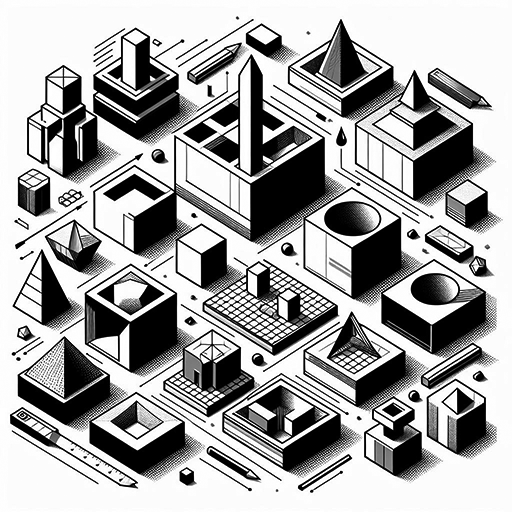 Figure 1: Images should be aligned left on the page. Source: (Author 2005)2.2. TablesAll tables should be consecutively numbered and adequately captioned. Their placement should be as close as practical to the relevant part of the text (Table 1). Those tables not assembled by the author/s should have their source given immediately under the table (see 1.7 above). Use single blank lines before and after the table. Table 1: Tables should be aligned left on the page. Source: (Ching 1999)The committee recommends the use of the same type face for the table contents as for the body of the text.2.3. EquationsEquations should begin from the left margin, with one blank line above and one below to separate them from text. Equations should be numbered consecutively with the number in brackets justified on the right-hand margin. Symbols should be defined upon first use.2.4. UnitsThe committee recommends use of SI units of measurement.  Other units (e.g. American) are permissible only following the SI units and then must be given in parentheses, for instance, 404kPa (58.6psi) or 63.7m2 (685.7ft2).(18pt space)3.0 SOURCE MATERIAL3.1. ReferencesReference to sources listed at the end of the paper should be made by name of the author and year of the publication given in parenthesis (Author 2005).  Quotations alone should include the page number after comma (Author 2005, 22). Should there be no author given in the source, the first words of the title are sufficient to identify the source in the list and should appear in italics (Title of the publication 2005).  Footnotes may not be used.If explanatory notes are necessary to the paper, endnotes may be used. Endnotes must be listed numerically and consecutively, both in the essay and in the Endnote citation. Endnote numbers must be superscripted following almost any punctuation mark in the text. All endnotes should appear on the final page of the document (after the References).3.2. Blind peer-reviewPapers submitted for blind peer-review should not include the names of the authors. The author field at the beginning of the paper should be left blank.  Any reference to author affiliations or any information that could be used to identify the author or his/her affiliation should also be removed.  If accepted, the authors will have the opportunity to submit as final version of the paper that could include this information.4.0 EDITORIAL CHANGES4.1. SubmissionIf a paper has not met the requirements for submission, the file will not be processed for review and the author will be requested to resubmit. If everything is in order, the author will receive a confirmation that the paper is under review.4.2. UnitsThe editor reserves the right to adjust the format of the submitted text as required in the publishing process.(18pt space)CONCLUSIONFinal publication-ready papers must be submitted as a “.docx” file through the ConfTool conference management website.ACKNOWLEDGEMENTSThis document was originally adopted from ANZAScA (Australia and New Zealand Architectural Science Association) and used in prior ARCC Research Conferences. The contribution of the previous ARCC conference organizers and committees is hereby gratefully acknowledged.REFERENCESAll sources referred to in the text should be listed in alphabetical order, following the Chicago Manual Style (CMS) format.  Each reference in the list of references must include author/s name and initial/s, year of publication, title (in italics), place of publication, and publisher.Author, I., Author, I. and Author, I. 2005. Publication title. Place: Publisher.ENDNOTES1 Explanatory notes may be used as endnotes, following the Chicago Manual Style (CMS) format.  For your reference:  http://www.chicagomanualofstyle.org/tools_citationguide.htmlGlazing typeGlazing typeU-value [W/m2K]U-value [W/m2K]Glazing typeGlazing typeoutinClear+clear0.42–0.61169–192Clear+low-e0.23–0.52133–157Clear+tintedgrey0.49–0.6074–152bronze0.49–0.6076–152blue0.49–0.58120–154Clear+coated silver0.39–0.4836–59blue0.42–0.4658–73copper0.29–0.3044